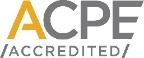 Appendix 3: Accreditation Review Request and Face SheetSection 1: Center Demographic InformationSection 1: Center Demographic Information